Gulbenē2024. gada 16. janvārī									Nr. 1Sēde sasaukta: 2024. gada 12. janvārī plkst. 10:36Sēdi atklāj2024.gada 6.janvārī plkst. 15.10 attālināti Google Meet platformāSēdi vada: Komisijas priekšsēdētāja, Gulbenes novada Izglītības pārvaldes vadītāja Dace                  KablukovaSēdi protokolē: Gulbenes novada Izglītības pārvaldes lietvede Iveta ŠolinaSēdē piedalās: komisijas loceklis, Gulbenes novada domes deputāts Atis Jencītis;komisijas locekle, Gulbenes novada pašvaldības iedzīvotāja Mārīte Kļaviņa;Sēdē nepiedalās: komisijas priekšsēdētāja vietniece, Gulbenes novada Centrālās pārvaldes Finanšu                       nodaļas ekonomiste Gundega UpītePieaicinātā persona: Gulbenes novada Izglītības pārvaldes izglītības metodiķe Maija SkopāneDARBA KĀRTĪBA:Par valsts mērķdotācijas finansējuma sadali interešu izglītības programmu īstenošanai no 2024. gada 1. janvāra līdz 31. augustam1.§Par valsts mērķdotācijas finansējuma sadali interešu izglītības programmu īstenošanaiIzglītības pārvaldes metodiķe Maija Skopāne informē, ka piešķirtais finansējums ir nepietiekams, lai nodrošinātu visu programmu īstenošanu tāpat kā 2023./2024. gada 1. semestrī. Tāpēc tika sagatavots un iesniegts iesniegums Vides aizsardzības jautājumu komisijai, lai rastu finansējumu vides pulciņu darbības nodrošināšanai. Finansējums 21 stundai ir piešķirts. 2023./2024. gada 1. semestrī no interešu izglītības mērķdotācijas tika finansēta viena Gulbenes novada vidusskolas Tehniskā jaunrades centra  metodiķa likme. Tā kā finansējums ir nepietiekams, ir ierosinājums laika posmā no 2024. gada 1. janvāra līdz 2024. gada 31. augustam piešķirt finansējumu 0,5 likmēm. Gulbenes novada vidusskolai 2. semestrī piešķirto stundu skaits ir 110, samazinājums ir par 6 stundām, jo netiks realizēta 5. – 9. klašu kora programma.M. Skopāne informē, ka ir iecere 2. semestra laikā apmeklēt skolas, lai apzinātu, kā notiek interešu programmu īstenošana. Skolas ir informētas un iepazīstinātas ar būtiskākajiem jautājumiem. Komisija iepazīstas ar stundu sadalījumu (skat.1.pielikumu) un secina, ka, atbilstoši veiktajiem aprēķiniem, finansējums ir pietiekams, lai īstenotu Gulbenes novada interešu izglītības programmas atbilstoši Gulbenes novada pašvaldības noteikumiem “Interešu izglītības programmu īstenošanas principi, kārtība un kritēriji valsts mērķdotācijas un pašvaldības dotācijas finansējuma sadalei Gulbenes novada pašvaldībā”.  Nr. GND/IEK/2021/27 (2021.27.05)Dace Kablukova ierosina veikt balsojumu.Atklāti balsojot: PAR - 3 (D. Kablukova, M. Kļaviņa, V. Jogure), PRET – nav, ATTURAS – nav, BALSOJUMĀ NEPIEDALĀS: A. Jencītis, komisija NOLEMJ:APSTIPRINĀT interešu izglītības programmu mērķdotācijas sadali pedagogu daļējai darba samaksai un valsts sociālās apdrošināšanas obligātajām iemaksām no 2024.gada 1. janvāra līdz 2024.gada 31.augustam (1.pielikums).SAGATAVOT un IESNIEGT lēmumu projektu izskatīšanai Gulbenes novada domes sēdē.Komisija vienojas apmeklēt interešu izglītības pulciņu nodarbības. Pirmais apmeklējums paredzēts 9. februārī Sēdi slēdz 2024.gada 16. janvārī plkst.15:40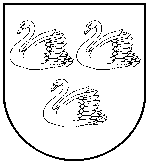 INTEREŠU IZGLĪTĪBAS PROGRAMMU IZVĒRTĒŠANAS UN VALSTS MĒRĶDOTĀCIJAS UN PAŠVALDĪBAS DOTĀCIJAS FINANSĒJUMA SADALES INTEREŠU IZGLĪTĪBAS PROGRAMMU IZVĒRTĒŠANAS UN VALSTS MĒRĶDOTĀCIJAS UN PAŠVALDĪBAS DOTĀCIJAS FINANSĒJUMA SADALES Ābeļu iela 2, Gulbene, Gulbenes nov., LV-4401Ābeļu iela 2, Gulbene, Gulbenes nov., LV-4401Tālrunis 64497723, 26430455 e-pasts: dome@gulbene.lv, www.gulbene.lvKOMISIJAS SĒDESPROTOKOLS Tālrunis 64497723, 26430455 e-pasts: dome@gulbene.lv, www.gulbene.lvKOMISIJAS SĒDESPROTOKOLS Sēdes vadītājs                                                                                       Dace KablukovaSēdi protokolēja                                         Iveta Šolina